Madge Tate AwardIntroductionIncluded in this document is the following important information for nominators to read prior to completing the nomination form:About the awardSelection process and presentationNomination process and guidelinesAbout the Nomination formSubmitting your nominationSelection criteriaEligibility criteria Nomination formAbout the AwardEstablished in 1994, the Madge Tate Award is named after the late Madge Tate who was a member of Croydon Auxiliary from 1932 until her passing in 1992.  
For many of those years, Mrs Tate served as either President or Secretary of the Croydon Auxiliary.  Over her 60 years of Auxiliary membership, Mrs Tate demonstrated extraordinary and inspiring dedication, overcoming obstacles of distance, family commitments and, at times, ill-health to make an outstanding contribution to The Royal Children’s Hospital (RCH) as a volunteer fundraiser. This prestigious award recognises an eminent Auxiliary member’s dedicated and extraordinary service not only to their own Auxiliary but to The Royal Children’s Hospital Auxiliaries’ community. Selection process and presentation of the AwardThe Auxiliaries Executive Committee (AEC) is the selection panel for the Madge Tate Award. Nominations are discussed each year by the AEC at its first meeting after nominations closeThe Madge Tate Award aims to reflect the Auxiliaries’ diversity and to include representatives from across Victoria, varying cultural backgrounds and demographics, and a wide range of fields of service, expertise and endeavours within volunteer fundraising. Decisions about recipients of the Madge Tate Award are based on the selection criteria.  In exceptional circumstances, multiple awards may be presented in the one year.  The AEC also reserves the right not to confer the award if there are no suitable candidates.Recipient/recipients are chosen at the discretion of the AEC, based on the information provided in the nomination form. Presentation of the Madge Tate Award will take place at the Auxiliaries Annual General Meeting each year.  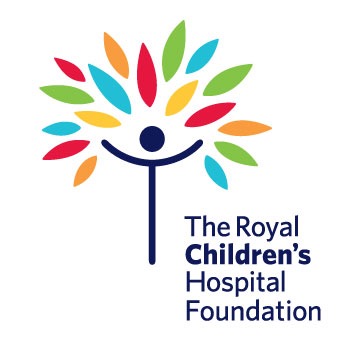 Nomination process and guidelinesIt is a great honour to be nominated for the Madge Tate Award. This is an opportunity to recognise and reward someone who makes you proud to be an Auxiliary member. Nominations for the award can only be submitted by Auxiliary members. You are invited to nominate any Auxiliary member whom you believe makes The Royal Children’s Hospital Auxiliaries stronger and better for their presence and involvement. To be eligible, the nominee must meet the Selection Criteria as detailed in this document and, except in exceptional circumstances as determined by the AEC, have been an active member of an Auxiliary for at least 5 years. Presentation of the award won’t be based on the amount of money raised by an Auxiliary or member. An individual need only be nominated once to be considered. The number of nominations received per nominee bears no weight in their selection.The successful nomination will be selected by the AEC and their decision is final. All nominations will remain confidential. The closing date for nominations is the last business day in MayIf you need assistance submitting a nomination, please contact the Auxiliaries Liaison Officer lucia.dimaio@rch.org.au or 03 9345 5188Nomination form All nominations are to be submitted on the Madge Tate Award Nomination Form.  Please ensure the nomination form is completed correctly.  Incorrect or incomplete forms will not be eligible for consideration. Please provide as much accurate information as possible. Nomination forms will initially be reviewed by the Auxiliaries Liaison Officer and the AEC President and, if they determine that a nomination requires additional information, the nominator may be contacted with a request for further information or clarification. Once complete, nomination forms will be presented to the AEC for consideration. Submitting your nominationSubmit nominations by the closing date by email (preferred): 
lucia.dimaio@rch.org.auOr by post to: Lucia Di MaioAuxiliaries Liaison OfficerRCH FoundationLevel 2, 48 Flemington Road Parkville, VIC 3052Selection CriteriaIn choosing the recipients of the Madge Tate Award, regard is given to the nominee's achievements in the year immediately prior to receiving the award, as well as their past achievements and ongoing contribution not only to their own Auxiliary but to The Royal Children’s Hospital Auxiliaries’ community, the hospital itself and, by extension, the wider Victorian community.The selection criteria are:Involvement and engagement Membership in an Auxiliary for five years or more (except in exceptional circumstances as determined by the AEC); Reflects the values of Auxiliaries and the RCH Foundation; andEngages in varied facets of volunteer fundraising for their Auxiliary and the Auxiliary community.Leadership, achievement and extraordinary serviceAn inspirational role model for the Auxiliary community; andDemonstrates leadership, generosity of spirit and extraordinary service to their own Auxiliary and to the Auxiliaries’ community; andDemonstrates excellence in the field of volunteer fundraising which contributes to the success of their own Auxiliary and to The Royal Children’s Hospital Auxiliaries’ community. Eligibility Criteria Nominees must be an Auxiliary member Self-nominations will not be acceptedUnsuccessful nominees may be re-          nominated in subsequent yearsGroups of people or couples will not     normally be eligible although in exceptional cases the AEC reserves the right to consider such nominationsAbsolutely no weight is given to the number of times a person is nominatedMadge Tate Award Nomination FormNominee DetailsDetails of Nomination
Tell us about your nominee. Please provide as much accurate information as possible and address all sections below (reflecting the Selection Criteria).  Use separate paper if necessary, but please ensure that you have provided the information required. Incomplete forms will not be eligible for consideration. This form is what will be presented to the Auxiliaries Executive Committee for consideration.Your Details – Please provide the details of the person making the nomination.Seconder – Please provide the details of another Auxiliary member who supports this application.  DeclarationI/we, the undersigned submit the above nomination for the Madge Tate Award.  The information provided is in good faith and is correct to the best of my/our abilities.  I/we understand that all nominations for the award will be considered on the information provided.  The successful nomination will be selected by the Auxiliaries Executive Committee and their decision will be final.Submit nominations by the closing date by email (preferred) lucia.dimaio@rch.org.auor post to: Lucia Di MaioAuxiliaries Liaison Officer RCH FoundationLevel 2, 48 Flemington Road Parkville, Vic 3052The Living Treasure Award Nomination IntroductionIncluded in this document is the following important information for nominators to read prior to completing the nomination:About the awardSelection process and presentationNomination process and guidelinesAbout the Nomination form Submitting your nominationSelection criteriaEligibility criteria Nomination formAbout the AwardThe Royal Children’s Hospital Auxiliaries have a heritage that is unique and iconic in Victoria, if not Australia, in what has been achieved by its members since 1922. Miss Mary Guthrie founded the Royal Children’s Hospital Auxiliaries and remained a member until her death in 1931.  The passion and dedication to achieve as well as the pursuit of philanthropic endeavours set the foundations for the establishment of the wonderful institution of auxiliaries that has stood the test of time.The Living Treasure Service Award was established to recognise Auxiliary members who have dedicated themselves and made a significant contribution to their Auxiliary.  Auxiliary members are encouraged to nominate a person to receive this esteemed award.  While the selection criteria will have certain requirements that need to be satisfied, we particularly want to honour our quiet achievers.  This prestigious honorary award is a means of recognising an Auxiliary member’s dedication and extraordinary service to The Royal Children’s Hospital Auxiliaries and through this, their commitment to making sick kids better.Selection process and presentation of the awardThe Auxiliaries Executive Committee (AEC) is the selection panel for the Living Treasure Service Award.  Nominations are discussed each year by the AEC at its first meeting after nominations close.Our Living Treasures are made up of quiet achievers without whom great things would never come to pass.  They have devoted themselves to their Auxiliary and have therefore had a significant impact on their Auxiliary’s contribution to the Royal Children’s Hospital. We also know that there are retired Auxiliary members out there that may have regretfully been forgotten. Let us find and recognise them potentially as a Living Treasure.  The Living Treasure Award aims to reflect the Auxiliaries’ diversity and endeavours to include representatives from across Victoria, varying cultural backgrounds and demographics, and a wide range of fields of service, expertise and opportunities for volunteer fundraising. Decisions about recipients of the Living Treasure Service Awards will be based on the selection criteria. Multiple awards may be presented in one year, or the AEC may decide that no nomination meets the selection criteria. Recipient/recipients are chosen at the discretion of the AEC, based on the information provided in the nomination form.Nomination process and guidelinesBeing nominated for the Living Treasure Award is a great honour. This is an opportunity to recognise and reward a person who has worked tirelessly and effectively for their Auxiliary.Nominations for the award can only be submitted by Auxiliary members. You are invited to nominate an Auxiliary member whom you believe makes their Auxiliary stronger and better because of THEIR presence and involvement. You may be aware of that one person or persons who are the quiet achievers, who are always available when required, and unselfishly give their time freely to assist when needed. To be eligible, the nominee must meet the Selection Criteria as detailed in this document and have been an active member of an Auxiliary for at least 5 years. Presentation of the award will not be based on the amount of money raised by an Auxiliary or by any specific member. An individual need only be nominated once in any given year for consideration in that year. The number of nominations received per nominee bears no weight in the selection process.Award winners will be selected by the AEC at its first meeting after nominations close.  The AEC’s decision is final.All nominations will remain confidential. Selection CriteriaIn choosing the recipients of the Living Treasure Award, regard is given to the nominees’ achievements over a number of years and ongoing contribution to their Auxiliary.Nominated member selection criteria will generally be assessed against the followingInvolvement and engagement
The member is in good standing with an Auxiliary and has demonstrated engagement across varied facets of fundraising for their Auxiliary for at least 5 years.Reflects the values of Auxiliaries and the RCH FoundationThe member reflects the values of Auxiliaries and the RCH Foundation in their actions and their commitment to their Auxiliary.  Achievement and accomplishment Demonstrated success in making a significant contribution to their Auxiliary’s Fundraising.  This person has demonstrated extraordinary service to their Auxiliary. Eligibility Criteria•	Nominees must be Auxiliary members or people who have made a significant contribution to Auxiliaries and had a strong association with Auxiliaries through affiliated organisations•	Self-nominations will not be accepted•	Unsuccessful nominees may be re- nominated in subsequent yearsClosing date for nominations each year is the last business day in MayIf you need assistance submitting a nomination, please contact the Auxiliaries Liaison Officer lucia.dimaio@rch.org.au or03 9345 5188About the Nomination Form All nominations are to be submitted on the Living Treasure Award Nomination Form.  Please ensure the nomination form is correctly completed.  Incorrect or incomplete forms will not be eligible for consideration. All nomination forms will be retained by the Auxiliaries Executive Committee.Please provide as much accurate information as possible. Your nomination form will be presented to the AEC for consideration. Submitting your nominationLucia Di MaioAuxiliaries Liaison OfficerRCH FoundationLevel 2, 48 Flemington Road Parkville, VIC 3052 lucia.dimaio@rch.org.au 	Living Treasure Award NominationNominee DetailsDetails of NominationTell us about your nominee.  Please provide as much accurate information as possible.  Use separate sheets if necessary, but please ensure that you provide the information required. Incomplete forms will not be eligible for consideration.  This form is what will be presented to the Auxiliaries Executive Committee for consideration. Your Details - Please provide the details of the person making the nomination.Seconder – Please provide the details of another Auxiliary member who supports this application.  DeclarationI/we, the undersigned submit the above nomination for the Living Treasure Award.  The information provided is in good faith and is correct to the best of my/our abilities.  I/we understand that all nominations for the award will be considered on the information provided.  The successful nomination will be selected by the Auxiliaries Executive Committee and their decision will be final.Submit nominations by the closing date by email (preferred) lucia.dimaio@rch.org.auor post to:  Lucia Di Maio                   Auxiliaries Liaison Officer                   RCH Foundation                   Level 2, 48 Flemington Road                   Parkville, Vic 3052NameAuxiliary Position (if applicable)AddressPhoneEmailLength of Auxiliary membershipPlease tell us about the nominee’s involvement and engagement:How do they reflect the values of Auxiliaries and the RCH Foundation; and How do they engage across varied facets of volunteer fundraising for their Auxiliary and the Auxiliary community? Please tell us about how the nominee demonstrates leadership achievement and extraordinary service:In what ways are they an inspirational role model for the Auxiliary community?How do they demonstrate leadership, generosity of spirit and extraordinary service to their own Auxiliary and to the Auxiliaries’ community?How have they demonstrated excellence in the field of volunteer fundraising, contributing to the success of their own Auxiliary and to The Royal Children’s Hospital Auxiliaries’ community?NameAuxiliaryPosition (if applicable)AddressPhoneEmailNameAuxiliaryPosition (if applicable)AddressPhoneEmailSignatureDateSignatureDateNameAuxiliary /OrganisationPosition (if applicable)AddressPhoneEmailLength of Auxiliary membershipPlease provide information on how the nominee contributes to their Auxiliary (or their organisation affiliated with Auxiliaries) and how they have demonstrated excellence.  Include examples that demonstrate that the nominee reflects the values of Auxiliaries and the RCH Foundation and personal attributes that make them a valued member of their Auxiliary or organisation.NameAuxiliaryPosition (if applicable)AddressPhoneEmailNameAuxiliaryPosition (if applicable)AddressPhoneEmailSignatureDateSignatureDate